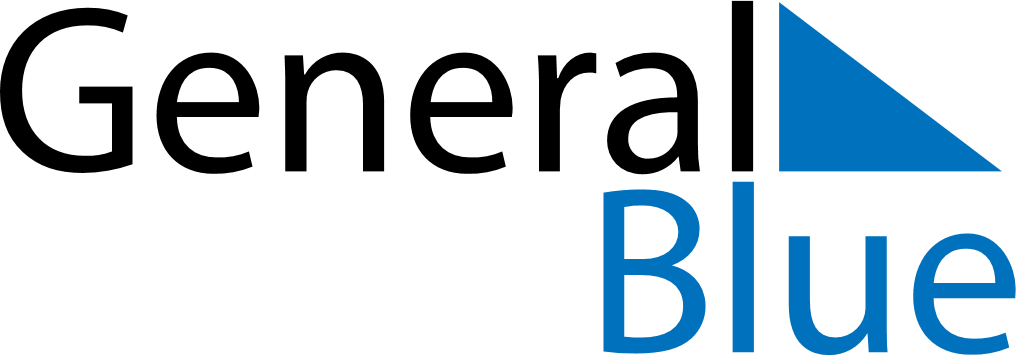 Weekly CalendarJuly 19, 2021 - July 25, 2021Weekly CalendarJuly 19, 2021 - July 25, 2021Weekly CalendarJuly 19, 2021 - July 25, 2021Weekly CalendarJuly 19, 2021 - July 25, 2021Weekly CalendarJuly 19, 2021 - July 25, 2021Weekly CalendarJuly 19, 2021 - July 25, 2021MONDAYJul 19TUESDAYJul 20WEDNESDAYJul 21THURSDAYJul 22FRIDAYJul 23SATURDAYJul 24SUNDAYJul 25